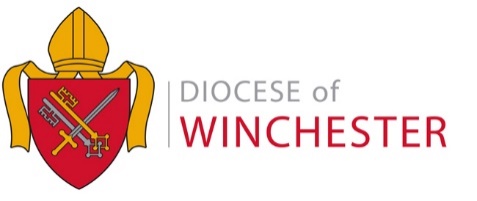 PROPERTY MANAGERALRESFORD, WINCHESTER Full time, salary £52,333 PA (plus 15% pension contribution) We are seeking to recruit a Property Manager to provide professional oversight to the management and development of the diocesan property portfolio maximising income streams from lettings and developments to support our mission and ministry, whilst providing an appropriate standard of accommodation for our clergy.The successful candidate will lead our Property Team covering the areas of work:Managing and maintaining the 170+ houses occupied by clergy and other ministers (Operational Houses);Managing diocesan investment property consisting of residential and land, maximising total returns to support wider charitable objectives;Providing support and guidance to PCCs and clergy in the management of any property held by local parishesFurther information:	    35 hours a week with 25 days holiday per annum  Application pack is available at: www.winchester.anglican.org/vacancies/category/diocesan-office-vacancies/Own transport essential due to our locationApplication closing date:			1.00 pm on 9 March 2020Interview date:				24 March 2020CVs will not be accepted